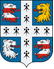 МЕСТНАЯ АДМИНИСТРАЦИЯМУНИЦИПАЛЬНОГО ОБРАЗОВАНИЯ НИЗИНСКОЕ СЕЛЬСКОЕ ПОСЕЛЕНИЕМУНИЦИПАЛЬНОГО ОБРАЗОВАНИЯЛОМОНОСОВСКИЙ МУНИЦИПАЛЬНЫЙ РАЙОН ЛЕНИНГРАДСКОЙ ОБЛАСТИПОСТАНОВЛЕНИЕот  22.12.2022  г.                                                                                                             №   683   В соответствии с положениями федерального закона Российской Федерации от 06 октября 2003г. № 131-ФЗ «Об общих принципах организации местного самоуправления в Российской Федерации» (с изменениями), Гражданского кодекса Российской Федерации, Бюджетного кодекса Российской Федерации ст.179, Устава МО Низинское сельское поселение, местная администрация МО Низинское сельское поселение П О С Т А Н О В Л Я Е Т:Утвердить муниципальную программу «Обеспечение безопасности жизнедеятельности и пожарной безопасности в МО Низинское сельское поселение МО Ломоносовский муниципальный район Ленинградской области» согласно приложению к настоящему Постановлению.Установить сроки реализации муниципальной программы до 2025 года.Считать утратившим силу постановление местной администрации МО Низинское сельское поселение от 27.12.2021 г. № 594 с момента вступления в силу настоящего постановления.Настоящее Постановление подлежит размещению на официальном сайте МО и    опубликованию в печатном издании в соответствии с Уставом МО Низинское сельское поселение.Настоящее Постановление вступает в силу с 01.01.2023 года.Контроль исполнения настоящего Постановления оставляю за собой.Глава местной администрацииМО Низинское сельское поселение				Е.В. КлухинаПриложениек постановлению местной администрацииМО Низинское сельское поселение от 22.12.2022 г. № 683Паспорт муниципальной программы МО Низинское сельское поселение«Обеспечение безопасности жизнедеятельности и пожарной безопасности в МО Низинское сельское поселение»Общая характеристика проблем, на решение которых направлена Программа 	В состав муниципального образования Низинское сельское поселение входят следующие населенные пункты:- деревня Владимировка,- деревня Князево, - деревня Марьино,- деревня Низино, - деревня Ольгино, - деревня Санино,- деревня Сашино,- деревня Узигонты, - поселок Жилгородок,- поселок Троицкая Гора.Административным центром является деревня Низино. Муниципальное образование Низинское сельское поселение входит в состав муниципального образования Ломоносовский муниципальный район и занимает площадь . Численность постоянно зарегистрированного населения МО Низинское сельское поселение по состоянию на 01 декабря 2022 года составляет 5215 человек.В настоящее время на территории МО Низинское сельское поселение расположены: общеобразовательная школа, детский сад № 7 «Ласточка», амбулатория, библиотека, МБУ «Центр культуры, спорта и молодежной политики МО Низинское сельское поселение».Организации, принимающие участие в обеспечении безопасности на подведомственных объектах МО Низинское сельское поселение в рамках своих полномочий: - управляющие компании – МУП «Низино», ООО «Союз», ООО «Забота», ООО «Квартал 47», в управлении которых находится многоквартирный жилой фонд деревни Низино, поселка Жилгородок, деревни Узигонты.Профилактика терроризма и экстремизма. Гармонизация межнациональных и межконфессиональных отношений.Мероприятия по профилактике терроризма и экстремизма, а также минимизации и (или) ликвидации последствий проявлений терроризма и экстремизма на территории МО Низинское сельское поселение является важнейшим направлением реализации принципов целенаправленной, последовательной работы по объединению общественно-политических сил, национально-культурных, культурных и религиозных организаций и безопасности граждан.Формирование установок толерантного сознания и поведения, веротерпимости и миролюбия, профилактика различных видов экстремизма имеет в настоящее время особую актуальность, обусловленную сохраняющейся социальной напряженностью в обществе, продолжающимися межэтническими и межконфессиональными конфликтами, ростом национального экстремизма, являющихся прямой угрозой безопасности не только региона, но и страны в целом. Системный подход к мерам, направленным на предупреждение, выявление, устранение причин и условий, способствующих экстремизму, терроризму, совершению правонарушений, является одним из важнейших условий улучшения социально-экономической ситуации в поселении. Для реализации такого подхода необходим комплекс мероприятий по  профилактике терроризма, экстремизма и создание условий для деятельности добровольных формирований населения по охране общественного порядка, предусматривающие максимальное использование потенциала местного самоуправления и других субъектов в сфере профилактики правонарушений.Пожарная безопасность.В последнее время вопросы пожарной безопасности, безопасности жизни и здоровья людей обсуждаются на всех уровнях государственной власти и принимаются самые жёсткие меры для соблюдения всех установленных норм и правил. Разработана государственная концепция по созданию новых и модернизации существующих структур, призванных обеспечить пожарную безопасность людей, материальных ценностей и природных ресурсов. Сохранение существующих тенденций может привести к еще большим потерям, как в отношении материального ущерба, так и в отношении количества пострадавших и погибших людей. Особую тревогу вызывает тот факт, что увеличивается относительная опасность и «затратная себестоимость» каждого отдельного пожара, как в отношении материального ущерба, так и по числу людей, подвергающихся опасности.Такое положение дел с обеспечением пожарной безопасности обусловлено комплексом проблем правового, материально-технического и социального характера, накапливающихся десятилетиями и не получивших своего разрешения до настоящего времени, а также недостаточной подготовкой населения к действиям в случае пожара и других чрезвычайных ситуациях.Основными причинами пожаров, происходящих в жилом секторе, являются:- неосторожное обращение с огнем, в том числе при курении;- неисправность электрооборудования и нарушение правил эксплуатации бытовых электронагревательных и газовых приборов;Большинство пожаров в жилых домах происходит по вине квартиросъемщиков и владельцев жилых помещений.Гражданская оборона.В области гражданской обороны и защиты населения: защитные сооружения, расположенные на территории МО Низинское сельское поселение требуют восстановительного ремонта, требуется установка систем оповещения о чрезвычайных ситуациях. В связи со сложившейся обстановкой для преодоления негативных тенденций в деле организации безопасной жизнедеятельности населения муниципального образования необходимы целенаправленные, скоординированные действия органов местного самоуправления, Государственной противопожарной службы, подразделений пожарных спасательных служб, учреждений, предприятий и организаций поселения, что требует необходимости разработки данной муниципальной программы.ПЕРЕЧЕНЬ МЕРОПРИЯТИЙ МУНИЦИПАЛЬНОЙ ПРОГРАММЫ«Обеспечение безопасности жизнедеятельности и пожарной безопасности в МО Низинское сельское поселение МО Ломоносовский муниципальный район Ленинградской области на 2023-2025 годы»Обоснование финансовых ресурсов, необходимых для реализации мероприятий Программы*-  наименование мероприятия в соответствии с Перечнем мероприятий Программы;** - бюджет МО Низинское сельское поселение, бюджет Ленинградской области, федеральный бюджет, внебюджетные источники, бюджеты муниципальных; для средств, привлекаемых из федерального бюджета, бюджет МО Низинское сельское поселение указывается, в рамках участия в какой государственной программе эти средства привлечены, для внебюджетных источников -  указываются реквизиты соглашений и договоров.***- указывается общий объем финансирования мероприятий с разбивкой по годам, а также пояснение принципа распределения финансирования по годам реализации Программы.****- заполняется в случае возникновения текущих расходов будущих периодов, возникающих в результате выполнения мероприятия (указываются источники расчетов)Об утверждении муниципальной программы «Обеспечение безопасности жизнедеятельности и пожарной безопасности в МО Низинское сельское поселение МО Ломоносовский муниципальный район Ленинградской области»Наименование муниципальной ПрограммыМуниципальная программа МО Низинское сельское поселение «Обеспечение безопасности жизнедеятельности и пожарной безопасности в МО Низинское сельское поселение» (далее - Программа)Основание для разработки программыГражданский кодекс Российской Федерации, Бюджетный кодекс Российской Федерации, Федеральный закон от 06.10.2003 г. № 131-ФЗ «Об общих принципах организации местного самоуправления в Российской Федерации», Федеральный закон от 12 февраля . № 28-ФЗ «О гражданской обороне», Федеральный закон от 21.12.1994 г. № 69-ФЗ «О пожарной безопасности», «Правила противопожарного режима в Российской Федерации», утвержденные Постановлением Правительства РФ 25.04.2012 г. № 390, Устав МО Низинское сельское поселениеРазработчик ПрограммыМестная администрация МО Низинское сельское поселение Исполнители 
мероприятий 
Программы:
 - местная администрация МО Низинское сельское поселение; - МБУ «Центр культуры, спорта и молодежной политики МО Низинское сельское поселение»;- организации, отобранные в порядке, предусмотренном действующим законодательством, различных форм собственности, привлеченные на основе результатов процедур закупок Цели Программы- Повышение уровня безопасности жизнедеятельности населения МО Низинское сельское поселение;- Снижение количества пожаров, гибели и травматизма людей при пожарах и сокращение материального ущерба;- Снижение общего уровня рисков возникновения чрезвычайных ситуаций природного и техногенного характера.Задачи Программы- Осуществление мероприятий по профилактическим мерам, направленным на предупреждение экстремизма и терроризма - Осуществление мероприятий по разработке проектной документации, созданию и подключению к РАСЦО местной системы оповещения населения по ГО и ЧС- Осуществление мероприятий по проверке состояния, ремонту и установке пожарных гидрантов- Осуществление мероприятий по обеспечению функционирования дежурно-диспетчерской службы муниципального образования- Осуществление мероприятий по содержанию источников противопожарного водоснабжения населенных пунктовСроки реализации Программы2022 – 2025 годыОбъемы и источники финансирования ПрограммыОбщий объем финансирования Программы составляет: в 2022 – 2025 годах – 13 987,7 тыс. рублей, в том числе:средства местного бюджета –– 13 987,7 тыс. рублей;2022 год – 3 113,1 тыс. руб.2023 год – 3 625,5 тыс. руб.2024 год – 3 582,2 тыс. руб.2025 год – 3 666,9 тыс. руб.Бюджетные ассигнования, предусмотренные в плановом периоде могут быть уточнены.N  п/п Мероприятия по реализации подпрограммыМероприятия по реализации подпрограммыИсточники финансированияСрок исполненияВсего (тыс. руб.)Объем финансирования по годам (тыс. руб.)Объем финансирования по годам (тыс. руб.)Объем финансирования по годам (тыс. руб.)Ответственный за выполнение мероприятий ПрограммыОтветственный за выполнение мероприятий ПрограммыN  п/п Мероприятия по реализации подпрограммыМероприятия по реализации подпрограммыИсточники финансированияСрок исполненияВсего (тыс. руб.)202320242025Ответственный за выполнение мероприятий ПрограммыОтветственный за выполнение мероприятий ПрограммыЗадача 1 Мероприятия по профилактическим мерам, направленным на предупреждение экстремизма и терроризмаЗадача 1 Мероприятия по профилактическим мерам, направленным на предупреждение экстремизма и терроризмаЗадача 1 Мероприятия по профилактическим мерам, направленным на предупреждение экстремизма и терроризмаЗадача 1 Мероприятия по профилактическим мерам, направленным на предупреждение экстремизма и терроризмаЗадача 1 Мероприятия по профилактическим мерам, направленным на предупреждение экстремизма и терроризмаЗадача 1 Мероприятия по профилактическим мерам, направленным на предупреждение экстремизма и терроризмаЗадача 1 Мероприятия по профилактическим мерам, направленным на предупреждение экстремизма и терроризмаЗадача 1 Мероприятия по профилактическим мерам, направленным на предупреждение экстремизма и терроризма 1.1Изготовление брошюрИзготовление брошюрСредства бюджета МО Низинское сельское поселение  2022-202539,012,013,014,0Заместитель главы местной администрации МО Низинское сельское поселениеЗаместитель главы местной администрации МО Низинское сельское поселение 1.1Изготовление брошюрИзготовление брошюрДругие источники 2022-20250000Заместитель главы местной администрации МО Низинское сельское поселениеЗаместитель главы местной администрации МО Низинское сельское поселение 1.1Изготовление брошюрИзготовление брошюрИтого: 2022-202539,012,013,014,0Заместитель главы местной администрации МО Низинское сельское поселениеЗаместитель главы местной администрации МО Низинское сельское поселениеИтого по задаче 1, в т.ч.:Итого по задаче 1, в т.ч.:39,012,013,014,0Задача 2 Мероприятия по разработке проектной документации, созданию и подключению к РАСЦО местной системы оповещения населения по ГО и ЧСЗадача 2 Мероприятия по разработке проектной документации, созданию и подключению к РАСЦО местной системы оповещения населения по ГО и ЧСЗадача 2 Мероприятия по разработке проектной документации, созданию и подключению к РАСЦО местной системы оповещения населения по ГО и ЧСЗадача 2 Мероприятия по разработке проектной документации, созданию и подключению к РАСЦО местной системы оповещения населения по ГО и ЧСЗадача 2 Мероприятия по разработке проектной документации, созданию и подключению к РАСЦО местной системы оповещения населения по ГО и ЧСЗадача 2 Мероприятия по разработке проектной документации, созданию и подключению к РАСЦО местной системы оповещения населения по ГО и ЧСЗадача 2 Мероприятия по разработке проектной документации, созданию и подключению к РАСЦО местной системы оповещения населения по ГО и ЧСЗадача 2 Мероприятия по разработке проектной документации, созданию и подключению к РАСЦО местной системы оповещения населения по ГО и ЧС2.1Создание местной системы оповещения населения Низинского сельского поселенияСоздание местной системы оповещения населения Низинского сельского поселенияСредства бюджета МО Низинское сельское поселение2022-20252 738,5908,5910,0920,0920,0Заместитель главы местной администрации МО Низинское сельское поселение2.1Создание местной системы оповещения населения Низинского сельского поселенияСоздание местной системы оповещения населения Низинского сельского поселенияДругие источники2022-202500000Заместитель главы местной администрации МО Низинское сельское поселение2.1Создание местной системы оповещения населения Низинского сельского поселенияСоздание местной системы оповещения населения Низинского сельского поселенияИтого:2022-20252 738,5908,5910,0920,0920,0Заместитель главы местной администрации МО Низинское сельское поселение2.2Оборудование по созданию местной системы оповещения населения Низинского сельского поселения Оборудование по созданию местной системы оповещения населения Низинского сельского поселения Средства бюджета МО Низинское сельское поселение2022-20253 179,2130,6150,0160,0160,0Заместитель главы местной администрации МО Низинское сельское поселение2.2Оборудование по созданию местной системы оповещения населения Низинского сельского поселения Оборудование по созданию местной системы оповещения населения Низинского сельского поселения Другие источники2022-202500000Заместитель главы местной администрации МО Низинское сельское поселение2.2Оборудование по созданию местной системы оповещения населения Низинского сельского поселения Оборудование по созданию местной системы оповещения населения Низинского сельского поселения Итого:2022-20253 179,2130,6150,0160,0160,0Заместитель главы местной администрации МО Низинское сельское поселениеИтого по задаче 2, в т.ч.:Итого по задаче 2, в т.ч.:3 179,21 039,21 060,01 080,01 080,0Задача 3 Мероприятия по проверке состояния, ремонту и установке пожарных гидрантовЗадача 3 Мероприятия по проверке состояния, ремонту и установке пожарных гидрантовЗадача 3 Мероприятия по проверке состояния, ремонту и установке пожарных гидрантовЗадача 3 Мероприятия по проверке состояния, ремонту и установке пожарных гидрантовЗадача 3 Мероприятия по проверке состояния, ремонту и установке пожарных гидрантовЗадача 3 Мероприятия по проверке состояния, ремонту и установке пожарных гидрантовЗадача 3 Мероприятия по проверке состояния, ремонту и установке пожарных гидрантовЗадача 3 Мероприятия по проверке состояния, ремонту и установке пожарных гидрантов 3.1Ремонт пожарных гидрантов Средства бюджета МО Низинское сельское поселениеСредства бюджета МО Низинское сельское поселение2022-2025132,038,045,049,049,0Заместитель главы местной администрации МО Низинское сельское поселение 3.1Ремонт пожарных гидрантов Другие источникиДругие источники2022-202500000Заместитель главы местной администрации МО Низинское сельское поселение 3.1Ремонт пожарных гидрантов Итого:Итого:2022-2025132,038,045,049,049,0Заместитель главы местной администрации МО Низинское сельское поселениеИтого по задаче 3, в т.ч.:132,038,045,049,049,0Задача 4 Мероприятия по обеспечению функционирования дежурно-диспетчерской службы муниципального образованияЗадача 4 Мероприятия по обеспечению функционирования дежурно-диспетчерской службы муниципального образованияЗадача 4 Мероприятия по обеспечению функционирования дежурно-диспетчерской службы муниципального образованияЗадача 4 Мероприятия по обеспечению функционирования дежурно-диспетчерской службы муниципального образованияЗадача 4 Мероприятия по обеспечению функционирования дежурно-диспетчерской службы муниципального образованияЗадача 4 Мероприятия по обеспечению функционирования дежурно-диспетчерской службы муниципального образованияЗадача 4 Мероприятия по обеспечению функционирования дежурно-диспетчерской службы муниципального образованияЗадача 4 Мероприятия по обеспечению функционирования дежурно-диспетчерской службы муниципального образования4.1Оплата работы диспетчеров в т.ч. аварийно-спасательные работы в режиме оперативной готовности Средства бюджета МО Низинское сельское поселениеСредства бюджета МО Низинское сельское поселение2022-20253 272,41 048,31 090,21 133,91 133,9Заместитель главы местной администрации МО Низинское сельское поселение4.1Оплата работы диспетчеров в т.ч. аварийно-спасательные работы в режиме оперативной готовности Другие источникиДругие источники2022-202500000Заместитель главы местной администрации МО Низинское сельское поселение4.1Оплата работы диспетчеров в т.ч. аварийно-спасательные работы в режиме оперативной готовности Итого:Итого:2022-20253 272,41 048,31 090,21 133,91 133,9Заместитель главы местной администрации МО Низинское сельское поселениеИтого по задаче 4, в т.ч.:3 272,41 048,31 090,21 133,91 133,9Задача 5 Мероприятия в области  гражданской обороны и защиты населения Задача 5 Мероприятия в области  гражданской обороны и защиты населения Задача 5 Мероприятия в области  гражданской обороны и защиты населения Задача 5 Мероприятия в области  гражданской обороны и защиты населения Задача 5 Мероприятия в области  гражданской обороны и защиты населения Задача 5 Мероприятия в области  гражданской обороны и защиты населения Задача 5 Мероприятия в области  гражданской обороны и защиты населения Задача 5 Мероприятия в области  гражданской обороны и защиты населения 5.1Работы и услуги в области гражданской обороны и защиты населения Средства бюджета МО Низинское сельское поселениеСредства бюджета МО Низинское сельское поселение2022-20251 055,0280,0385,0390,0390,0Заместитель главы местной администрации МО Низинское сельское поселение5.1Работы и услуги в области гражданской обороны и защиты населения Другие источникиДругие источники2022-202500000Заместитель главы местной администрации МО Низинское сельское поселение5.1Работы и услуги в области гражданской обороны и защиты населения Итого:Итого:2022-20251 055,0280,0385,0390,0390,0Заместитель главы местной администрации МО Низинское сельское поселениеИтого по задаче 5, в т.ч.:1 055,0280,0385,0390,0390,0Задача 6 Мероприятия по содержанию источников противопожарного водоснабжения населенных пунктовЗадача 6 Мероприятия по содержанию источников противопожарного водоснабжения населенных пунктовЗадача 6 Мероприятия по содержанию источников противопожарного водоснабжения населенных пунктовЗадача 6 Мероприятия по содержанию источников противопожарного водоснабжения населенных пунктовЗадача 6 Мероприятия по содержанию источников противопожарного водоснабжения населенных пунктовЗадача 6 Мероприятия по содержанию источников противопожарного водоснабжения населенных пунктовЗадача 6 Мероприятия по содержанию источников противопожарного водоснабжения населенных пунктовЗадача 6 Мероприятия по содержанию источников противопожарного водоснабжения населенных пунктовЗадача 6 Мероприятия по содержанию источников противопожарного водоснабжения населенных пунктовЗадача 6 Мероприятия по содержанию источников противопожарного водоснабжения населенных пунктовЗадача 6 Мероприятия по содержанию источников противопожарного водоснабжения населенных пунктов6.1Содержание пожарных водоемов в населенных пунктах в т.ч. плакаты и памятки пож. безопасностиСредства бюджета МО Низинское сельское поселениеСредства бюджета МО Низинское сельское поселение2022-20253 197,01 208,0989,01 000,01 000,0Заместитель главы местной администрации МО Низинское сельское поселение6.1Содержание пожарных водоемов в населенных пунктах в т.ч. плакаты и памятки пож. безопасностиДругие источникиДругие источники2022-2025Заместитель главы местной администрации МО Низинское сельское поселение6.1Содержание пожарных водоемов в населенных пунктах в т.ч. плакаты и памятки пож. безопасностиИтого:Итого:2022-20253 197,01 208,0989,01 000,01 000,0Заместитель главы местной администрации МО Низинское сельское поселениеИтого по задаче 6, в т.ч.:3 197,01 208,0989,0 1 000,01 000,0Наименование мероприятия подпрограммы*Источник финансирования**Общий объем финансовых ресурсов необходимых для реализации мероприятия, в том числе по годам***Эксплуатационные расходы, возникающие в результате реализации мероприятия****Мероприятия по профилактическим мерам, направленным на предупреждение экстремизма и терроризмаСредства бюджета МО Низинское сельское поселение 49 тыс. рублей2022 год – 10 тыс. рублей2023 год – 12 тыс. рублей2024 год – 13 тыс. рублей2025 год – 14 тыс. рублейМероприятия по разработке проектной документации, созданию и подключению к РАСЦО местной системы оповещения населения по ГО и ЧССредства бюджета МО Низинское сельское поселение 3 928,2 тыс. рублей2022 год 749,0 тыс. рублей2023 год – 1 039,2 тыс. рублей2024 год – 1 060,0, тыс. рублей2025 год – 1 080,0 тыс. рублейМероприятия по проверке состояния, ремонту и установке пожарных гидрантовСредства бюджета МО Низинское сельское поселение 142,1 тыс. рублей2023 год – 10,1 тыс. рублей2023 год – 38,0 тыс. рублей2024 год – 45,0 тыс. рублей2025 год – 49,0 тыс. рублейМероприятия по обеспечению функционирования дежурно-диспетчерской службы муниципального образованияСредства бюджета МО Низинское сельское поселение 4 166,7 тыс. рублей2022 год – 894,3 тыс. рублей2023 год – 1 048,3 тыс. рублей2024 год – 1 090,2 тыс. рублей2025 год – 1 133,9 тыс. рублейМероприятия в области гражданской обороны и защиты населенияСредства бюджета МО Низинское сельское поселение 1 900,9 тыс. рублей2022 год – 845,9 тыс. рублей2023 год -280,0 тыс. рублей2024 год -385,0 тыс. рублей2025 год- 390,0 тыс. рублейМероприятия по содержанию источников противопожарного водоснабжения населенных пунктовСредства бюджета МО Низинское сельское поселение3 800,8 тыс. рублей2022 год – 603,8 тыс. рублей2023 год – 1 208,0 тыс. рублей2024 год – 989,0 тыс. рублей2025 год – 1 000,0 тыс. рублей